Cyber-Ark Privileged Identity ManagementUser GuideVersion:		0.2Revision Date:	26 Feb 2019AbbreviationPassword Vault Web Access (PVWA)Used for retrieve target account and administrationWeb interface, no installation required on client PCConnect to PVWA serverLogonOpen Internet Explorer (classic Desktop mode, not Edge)Open PVWA websitehttps://XXXXX/PasswordVaultLogin with Active Directory LDAP domain accountFill in username (example: user1)No need to enter domain prefix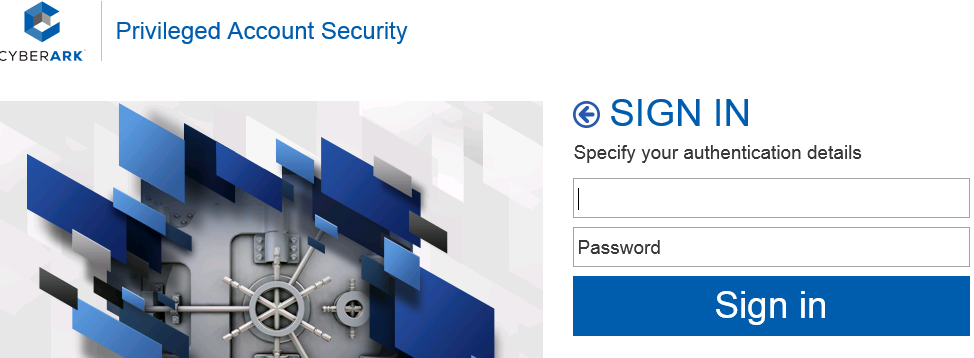 Note if ldap authentication is not shown here, click left button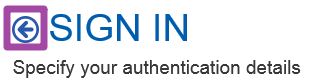 Click LDAP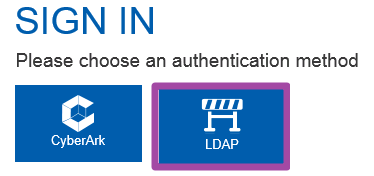 OR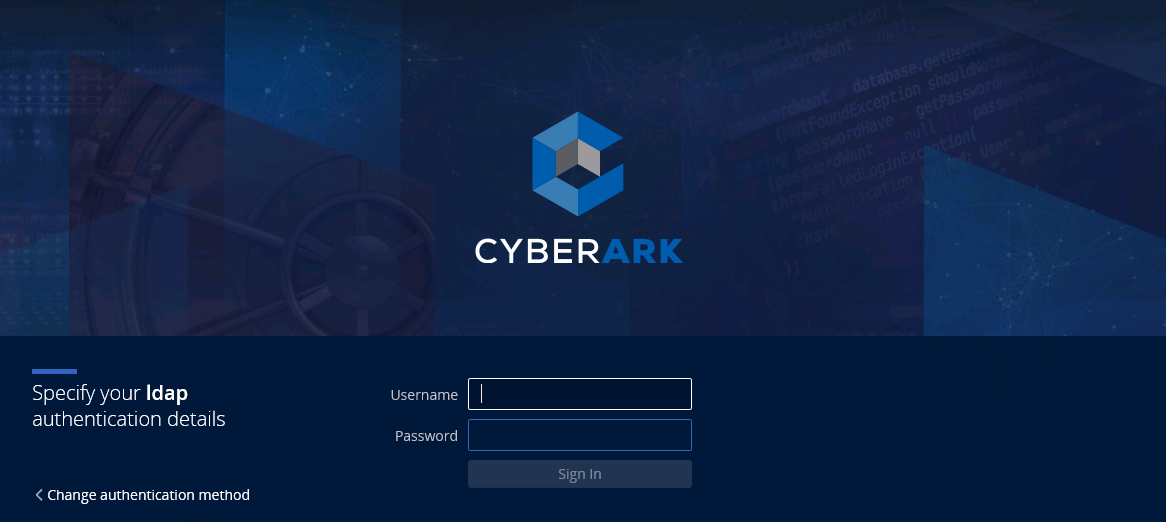 Note if ldap authentication is not shown here, click Change authentication method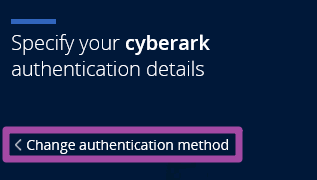 Click LDAP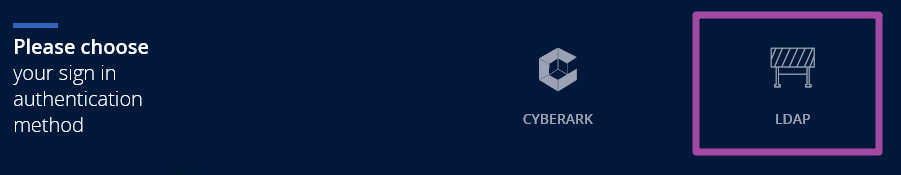 Wait for page to load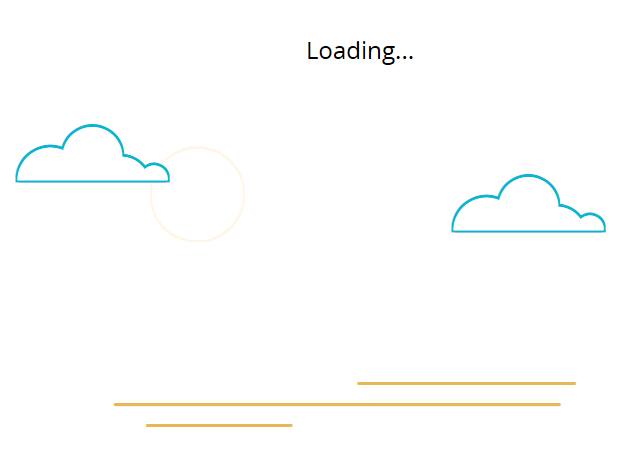 LogoffClick Sign out in upper right corner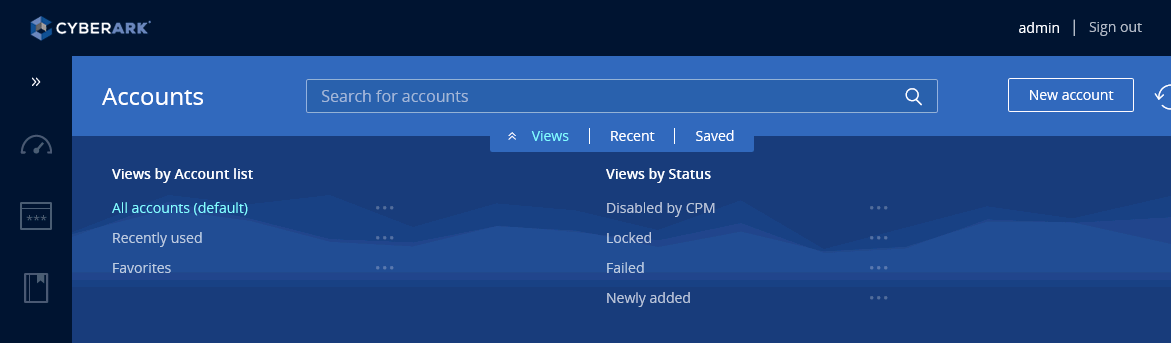 ORList down the user name at top right corner and click "Sign out" to log off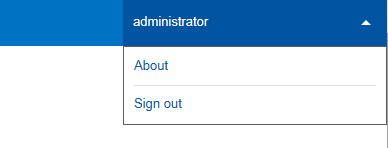 Confirmed signed out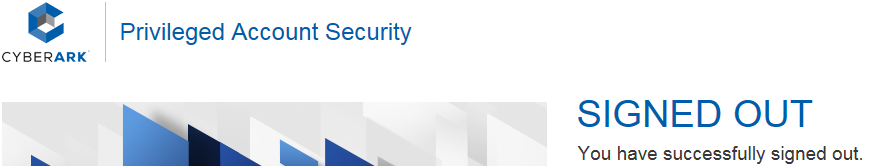 Account retrievalSearch accountsTo search for ALL accountsKeep search box as emptyClick Search button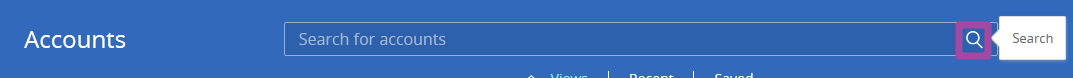 OR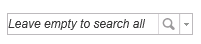 To search specific accountEnter keyword of accountClick Search buttonRetrieve SSH KeyClick that target accountClick “Show”, enter reason when prompts, click “Copy”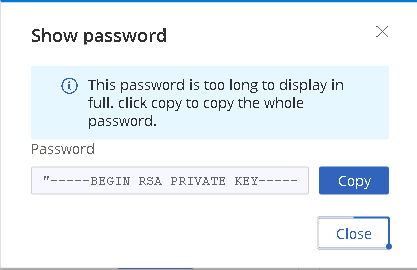 Remove “ in the beginning and ” in the endORClick “Additional details & actions in classic interface”Click Retrieve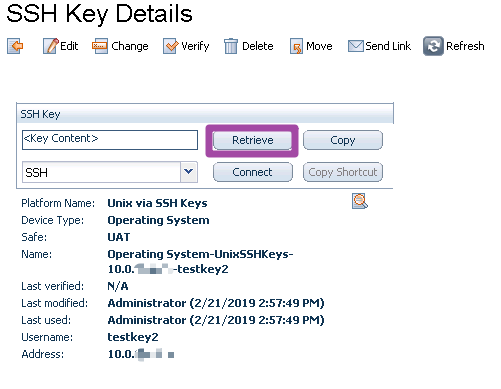 Enter reason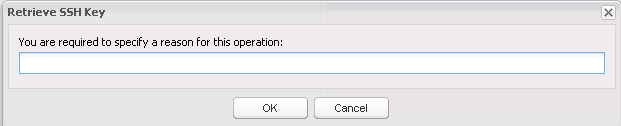 Key would be downloaded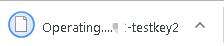 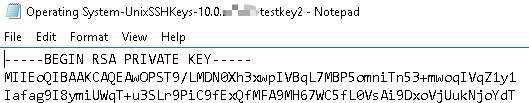 Show passwordClick that target account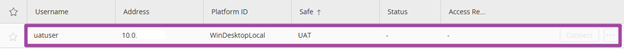 Click “Show”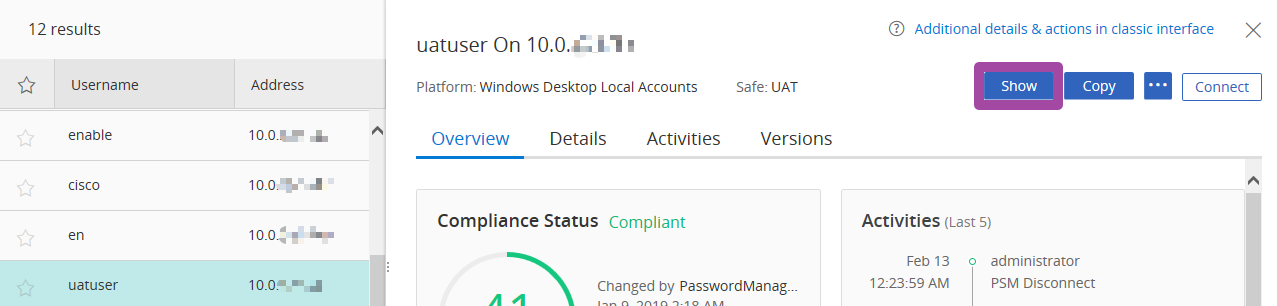 Click “Copy” if needed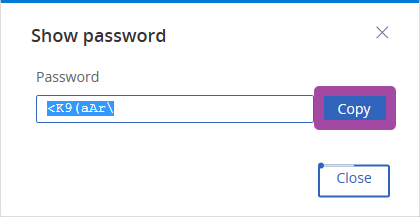 ORClick “Additional details & actions in classic interface”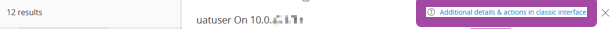 Click “Show”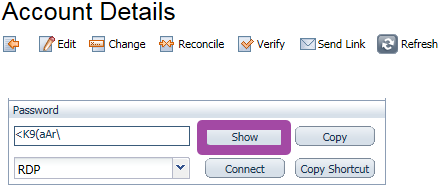 Copy passwordClick that target account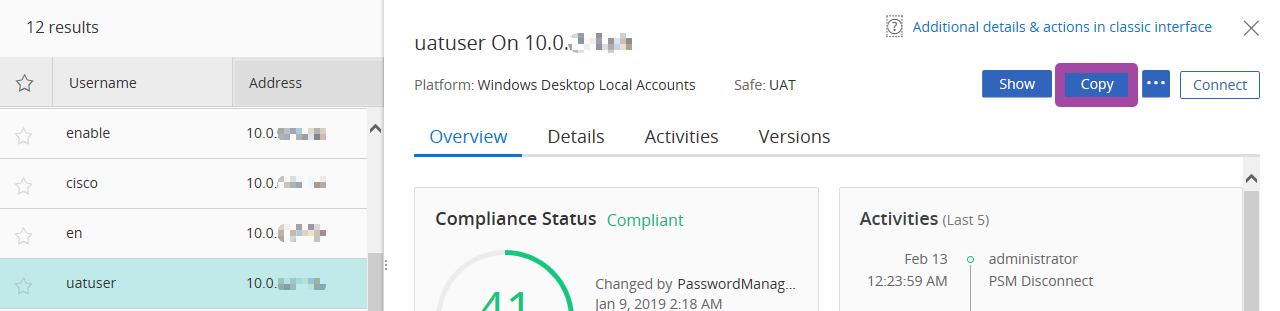 Note if Copy button is not shown, click …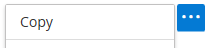 Click “Copy”Click “Allow access” if IE prompts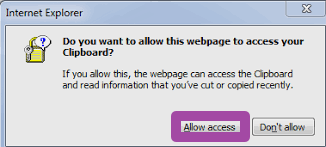 *Other browsers use “Show password” as workaroundPassword is copied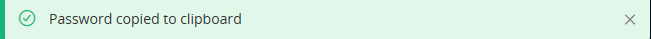 ORClick “Additional details & actions in classic interface”Click “Copy”Click “Allow access” if IE promptsPassword is copied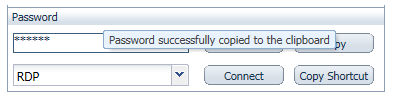 Request Approval Workflow - RequestorRequest target account accessAfter search for that account, click itRetrieve account by click “Show” / “Copy”Enter request reason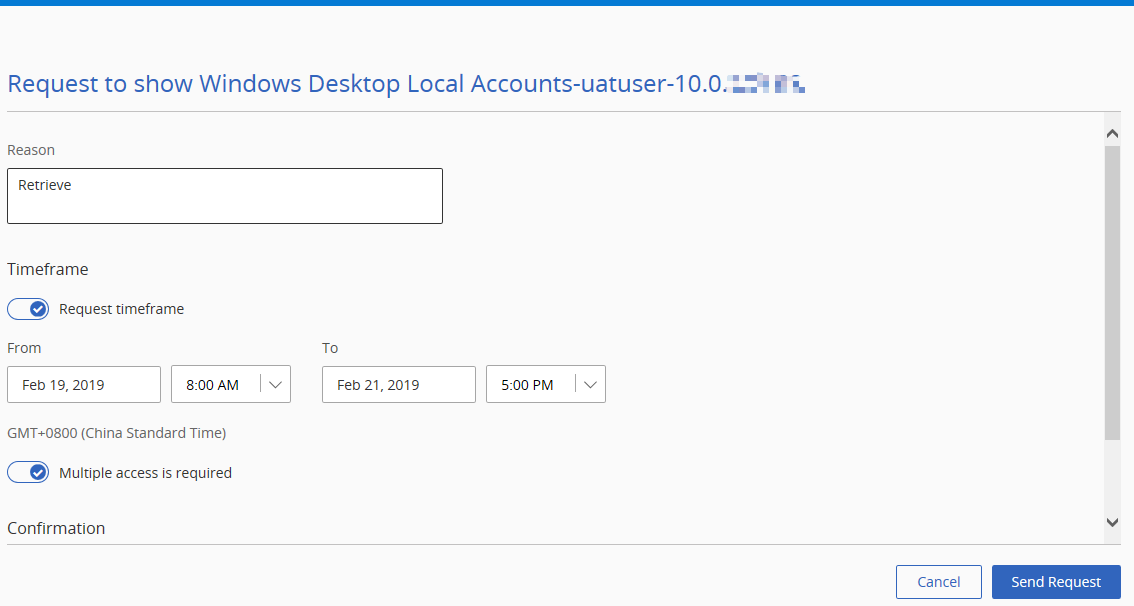 Select timeframe range if needed, note the end timeClick “Send Request”Wait for approval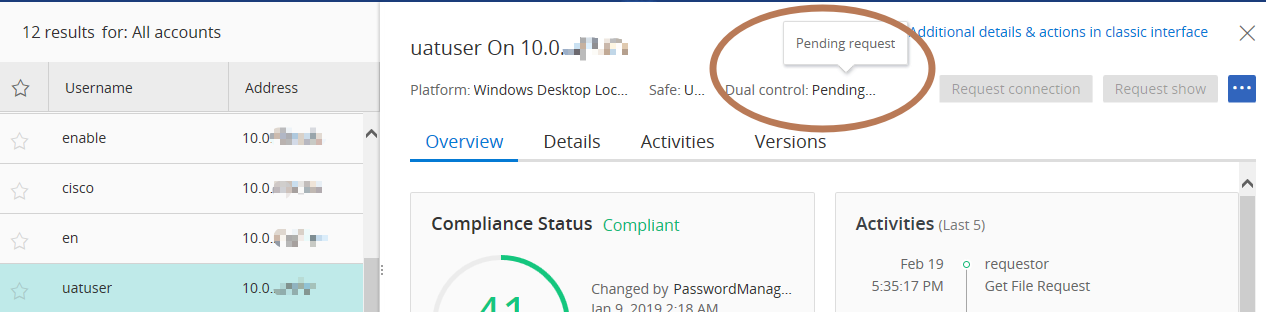 “Show/Copy” button would be available when request is approved.Note you would receive email notification when request is approved.ORClick “Additional details & actions in classic interface”Retrieve account by click “Show” / “Copy”Enter request reason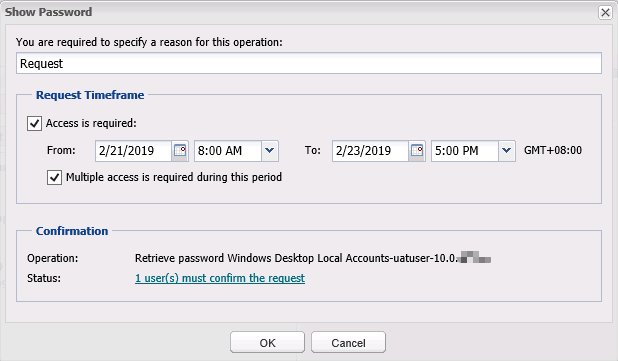 Select timeframe range if needed, note the end timeClick “OK”Wait for approval, after click Refresh button,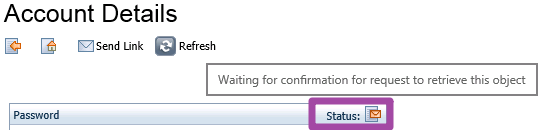 “Show/Copy” would be functioning when request is approved.Note you would receive email notification when request is approved.Account retrieval after approval confirmationCheck status with below icon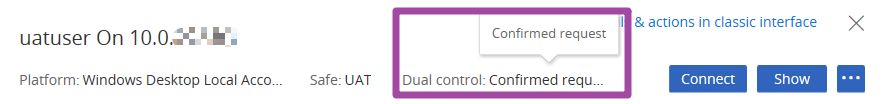 OR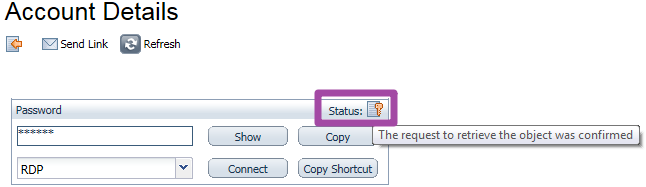 Refer to “Account retrieval” section for detailsRequest Approval Workflow - ApproverApprove target account accessReceive email with Privileged Account requests from requestor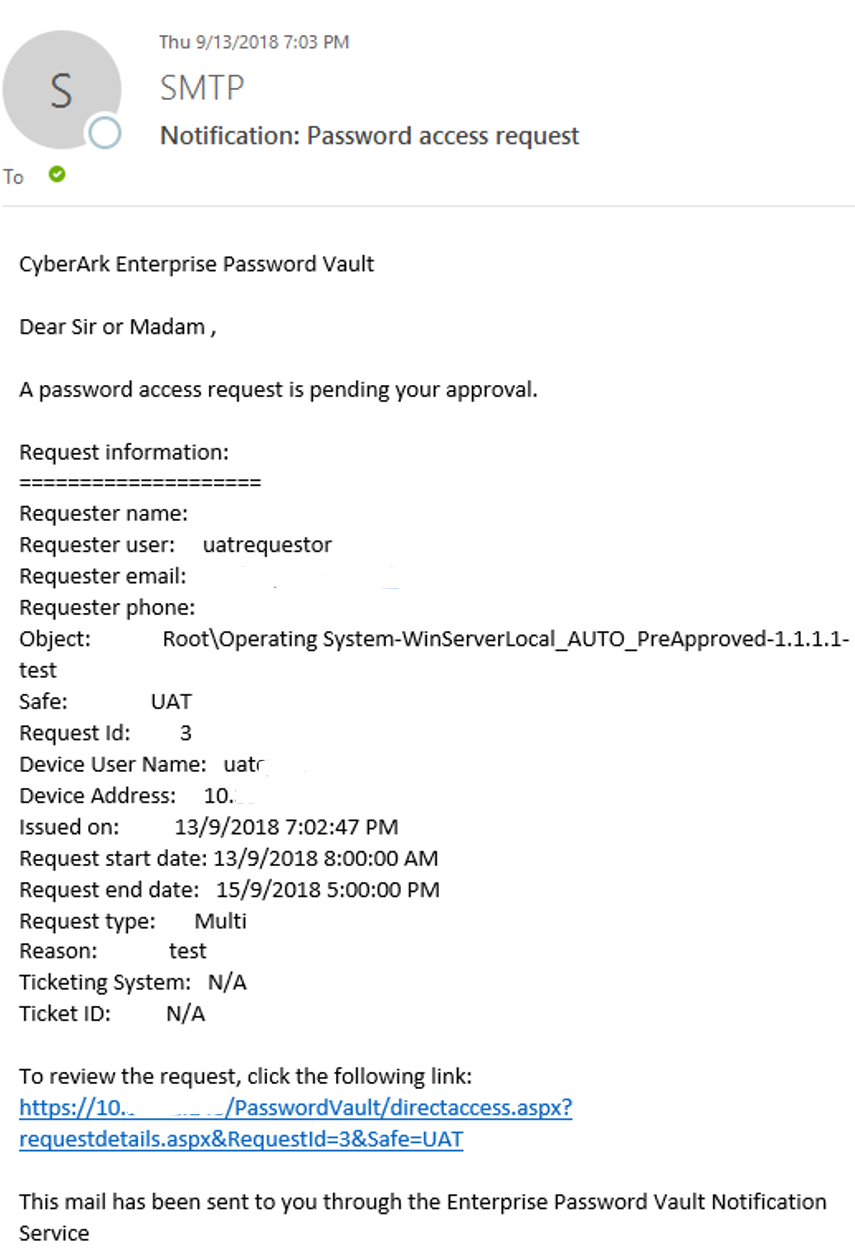 Review the details and click the embedded URL to open PVWA, Cyber-Ark Web Portal for approval.Upon the PVWA, Cyber-Ark Web Portal is loaded, logon with LDAP AD accountORClick “Incoming Requests” in the left panel at Account Page.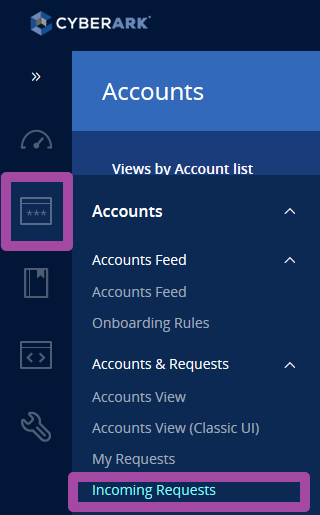 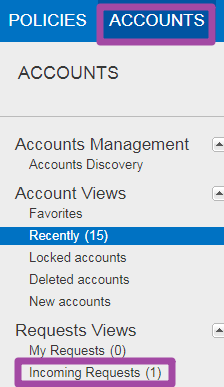 Click that request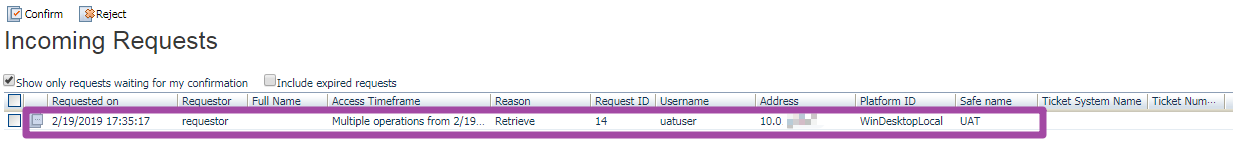 Enter approval reason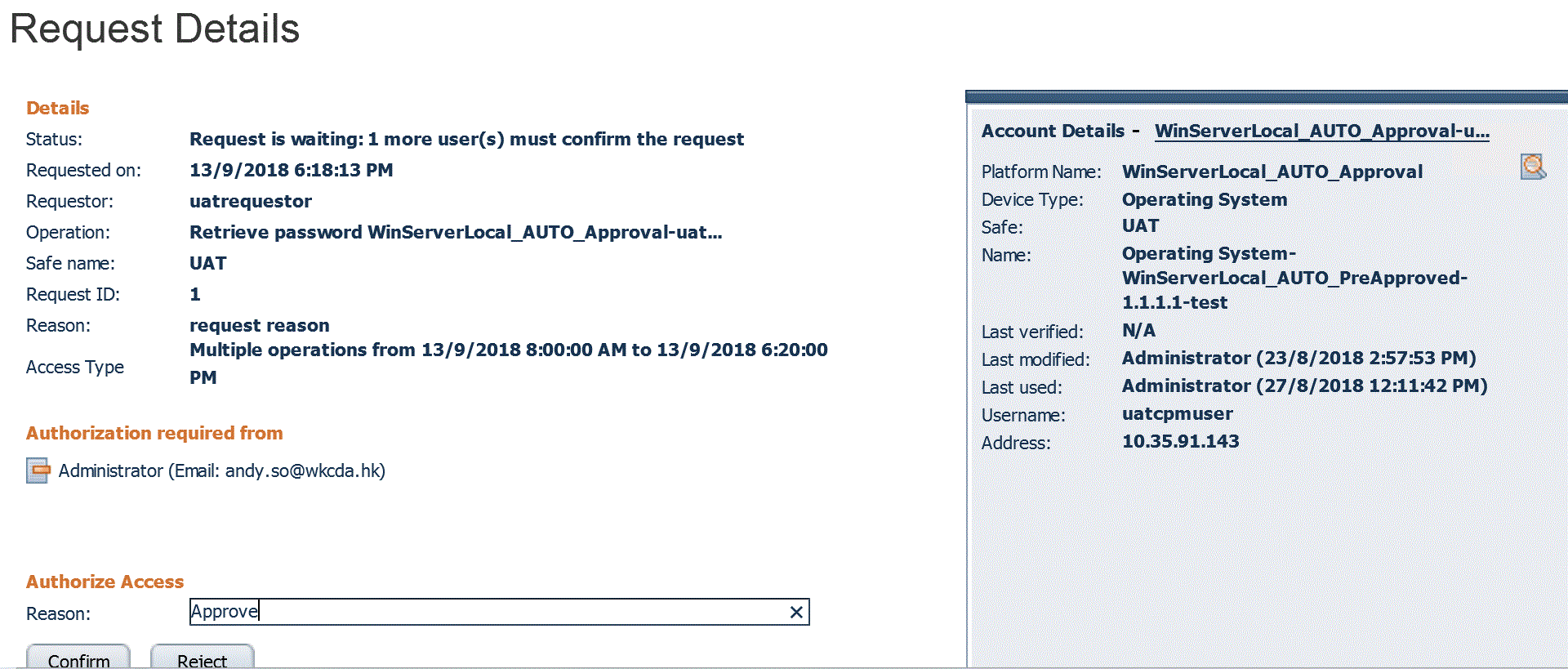 Click ConfirmNote that user would receive email notification that the account request is approved with specified reason.Reject target account accessReceive email with Privileged Account requests from requestorReview the details and click the embedded URL to open PVWA, Cyber-Ark Web Portal for approval.Upon the PVWA, Cyber-Ark Web Portal is loaded, logon with LDAP AD accountORClick “Incoming Requests” in the left panel at Account Page.Click that requestEnter reject reason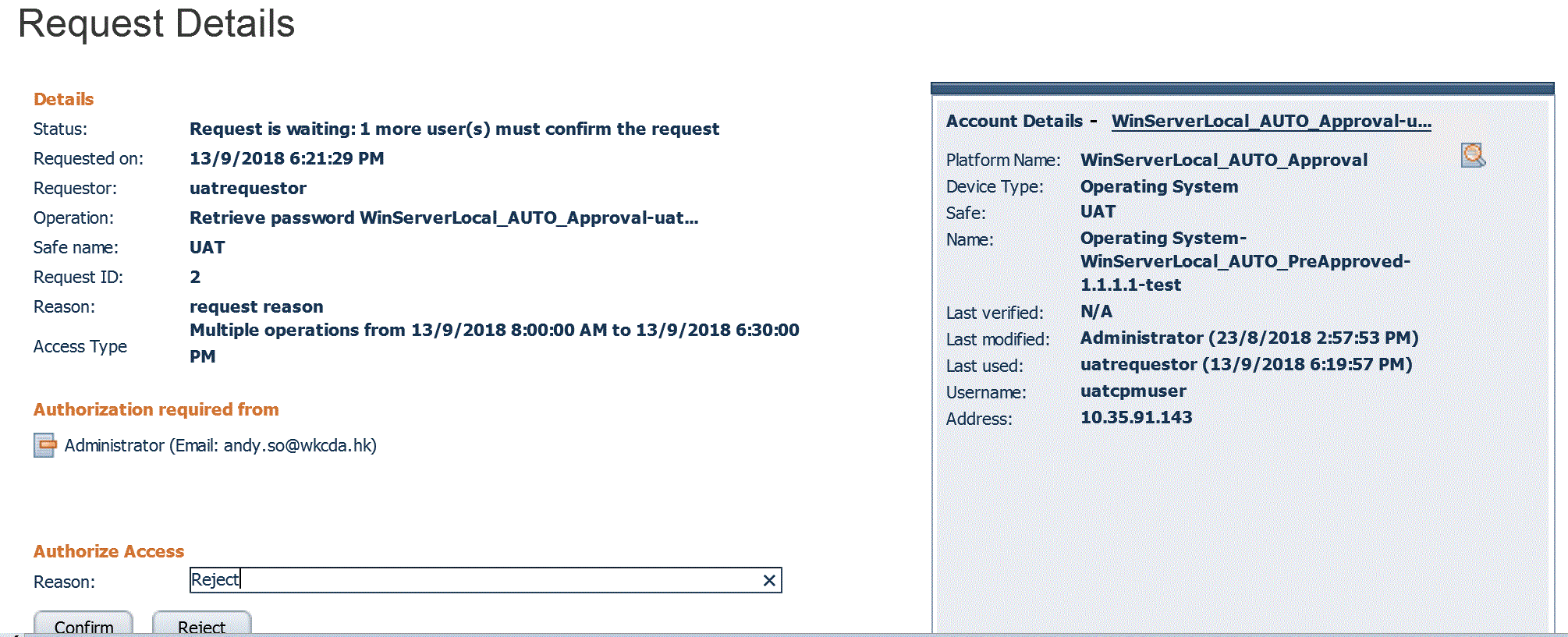 Click RejectNote that user would receive email notification that the account request is rejected with specified reason.Account AdministrationAdd Account for Supported SystemOpen Internet Explorer and loginClick Accounts View (Classic UI)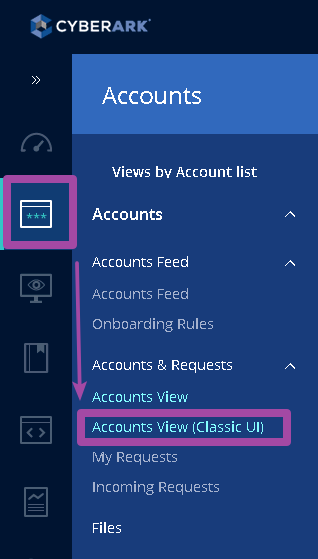 ORClick “Accounts” Tab, and click “Add Account”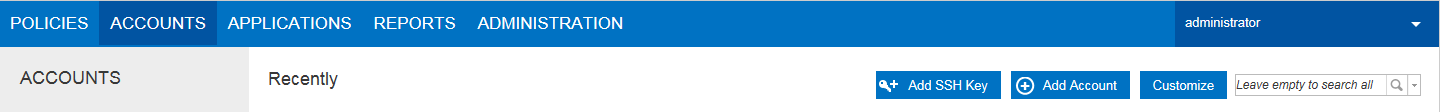 Select the appropriate Safe, System, and policyNote:For Domain account, select WinDomain related platformFor Server Local account, select WinServerLocal related platformAnd then fill in the related informationMust be filled in:Username,Address,PasswordFor certain device, additional info may need to be providedFor example: Cisco one, need to choose ciscouser for main accountRefer to UAT safe target account as a sample to begin with.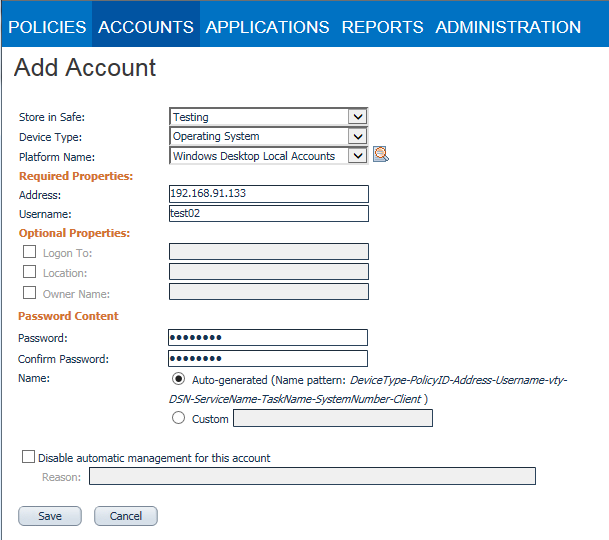 Finally clicks “Save” button to complete.Add Account for SSH KeyOpen Internet Explorer and loginClick Accounts View (Classic UI)ORClick “Accounts” Tab, and click “Add SSH Key”Select the appropriate Safe, System, and policyAnd then fill in the related informationMust be filled in:Username,Address,PasswordRefer to UAT safe target account as a sample to begin with.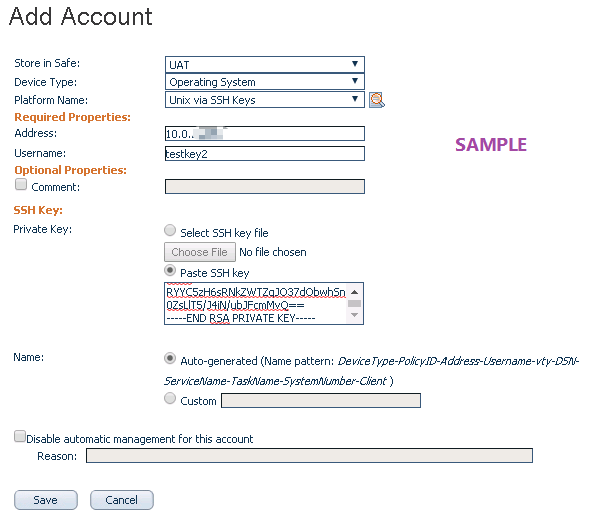 Finally clicks “Save” button to complete.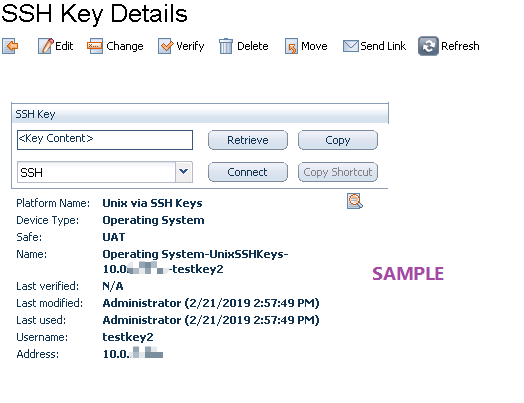 Associate AccountOpen Internet Explorer and loginClick Accounts View (Classic UI)ORClick "Accounts" TabSearch and click the main account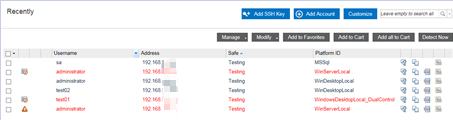 Click on the “Associate” button on the appropriate link type.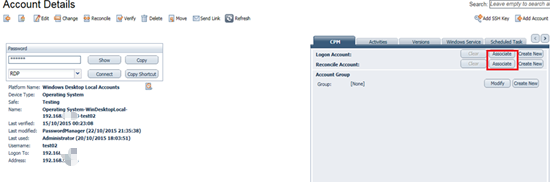  Click "Associate" to link with a high privileged account (e.g. Administrator for Windows, root for Unix)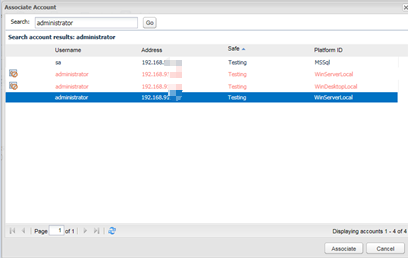 Refer to UAT safe target account as a sample to begin with.If the account is not listed, Click "Cancel" and Click "Create New" to create a reconcile account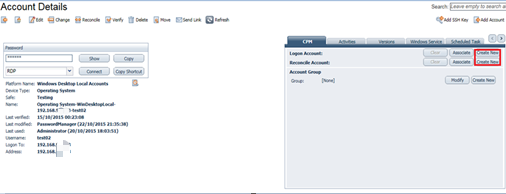 Check the password successfully associated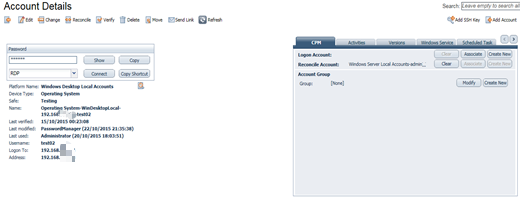 Un-Associate AccountOpen Internet Explorer and loginClick Accounts View (Classic UI)ORClick "Accounts" TabSearch and select the To-Be-Unassociated accountClick on the “Clear” button on the appropriate link type.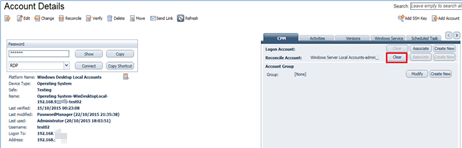 Delete AccountOpen Internet Explorer and loginClick Accounts View (Classic UI)ORClick "Accounts" TabSearch and click the To-Be-Deleted account in PIMClick “Delete” after ensure the Address and username are correct to be deleted 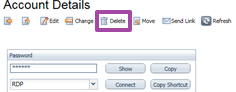 Review and Click “OK” when popup “Are you sure want to delete account?”Note: Depends on the retention period, the account will still visible for a period of time ReferenceOfficial Privileged Access Security End-User Guide- END -